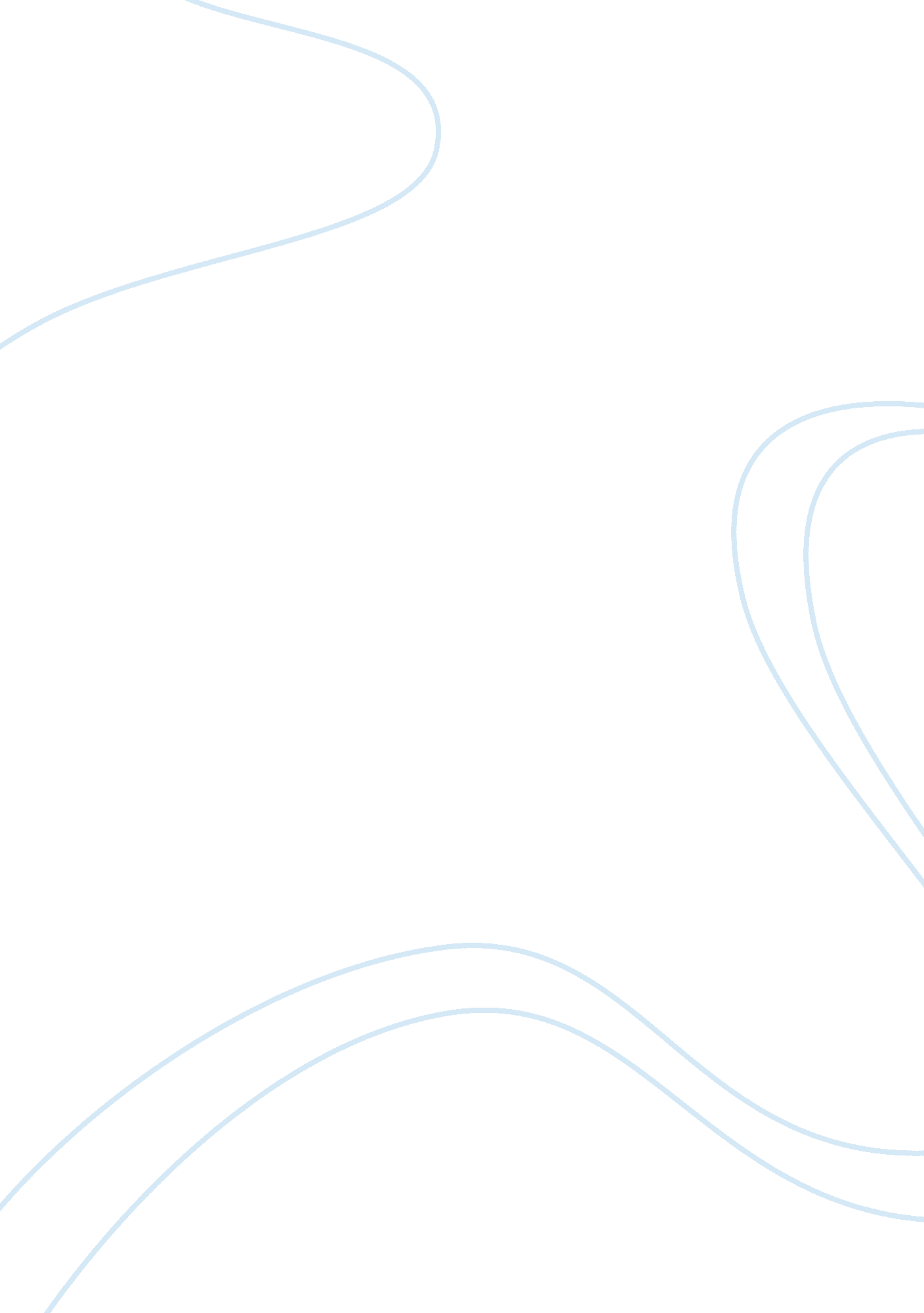 Racial relationships in australia essayBusiness, Industries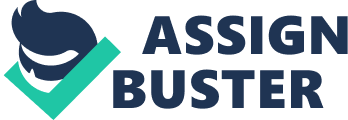 The term race can be referred to as an look used to distinguish between individual populations of genus from another or possibly the same genus. Harmonizing to American Association of Physical Anthropologists ( AAPA ) , the look race or racial group more frequently than non refers to the categorization of human existences into populations or familial grouping on the footing of a scope of sets of familial singularity. The chiefly extensively and intensively used human racial groupings are footed on clearly and easy noticeable traits, cistrons every bit good as self-identification. For that affair, the bodily features by and large considered as bespeaking race are normally outstanding ocular qualities such as tegument coluor, facial or cranial visual aspect every bit good as texture of the hair ( Bamshad et Al, 2003 ) . The phrase race might differ from state to state, changing harmonizing to peculiar civilizations. For case, in the United States of America the word race is mostly used to depict persons ( e. g. Latin American, white, black, hispanicetc. ) , while in Italy it is used merely to a few domestic groups. As a consequence, it truly does non impact the wild animate beings and/or the human existences. State racism ( establishments every bit good as patterns of a province which are based on racialist political orientation ) has made a major function in all occasions of colonist colonialism, right from the United States of America to Australia to Israel. In Australia, racism is prevailing violent in most state of affairss. In fact, harmonizing to Caluya ( A¶ , 5 )Pulling on in-depth interviews with cheery work forces from Southeast Asiatic backgrounds they show that Asiatic work forces in the homosexual scene non merely face open racial favoritism, but besides more covert signifiers of racism, such as being ignored by saloon staff or catching disapproving glimpses from Anglo frequenters. Higher instruction in Australia does pull many international pupils, which translates to economic addition to the state. However, the non-native scholars and occupants do face favoritism of racial nature exercised against them by their Australian opposite numbers. For illustration, there are the most current projects which stained Indo-Aussie resonance. Saxena ( A¶ , 5 ) in his article, Indo-Australian Relation- Racial Attacks, states that there have been perennial onslaughts of racial nature on the Indian bookmans every bit good as Indian occupants in Australia in the recent yesteryear. Although the Australian authorization continues to vehemently deny that such onslaughts were “ racially ” aggravated, most of the victims of these assaults have been either Asiatic pupils or occupants. The Australian authorities claims that such violent onslaughts are merely a few stray instances. In position of the widespread of such violent Acts of the Apostless, the authorities ‘ s place faithlessly since it is non by any happenstance that such barbarian onslaughts are chiefly directed to foreign pupils and abode. Even though the authorities of Australia has pledged to care for the safety every bit good as security of lives and properties of Indian occupant and scholars, it has punctually failed to carry through its ain promise. Australia is non a ‘ western ‘ province per see. However, it does see itself ‘ white ‘ and conceivably consciously ‘ racist ‘ . Unfortunately, the victims of the onslaughts every bit good as their households must hold merely borrowed immense amounts of money for their higher instruction. And now they are compelled to be repenting the determination they made. It is so most indecent that the racism civilization carries on in one of the most advanced states like Australia. Such Acts of the Apostless fault the image of such a great state as Australia. In fact due to this backward act, of late Australia has acquiredA non-constructiveA popularity, peculiarly their cruel and fatal onslaughts on foreign pupils. This is one of the negatives of racism in Australia. The lives of occupants who labour at dark times for self nutriment every bit fall an easy victim to the out of control onslaughts by bastioned hoods who rove liberally on the avenues of metropoliss such as Melbourneas good as other metropoliss. This pigments Australians severely before the planetary oculus. It is on the same note that the Australian authorities would happen it an acclivitous undertaking for them to keep and prolong pleasant dealingss with other authoritiess who are mooted to vouch safety of each and every individual belonging to their states. Rampant racial onslaughts in Australia on Indians and other Non-Australians like Africans have been given arrant disapprobation across the Earth. It has terrible effects on the state ‘ s relationship with others. For illustration, it has soared Australian ‘ s economic relationship with India, pupils from other states have rescinded their determination to analyze in Australia, merely to advert a few. Racism has far making negative economical and societal impact. However, positive racial relationships bear positive consequences both socially and economically. In Australia, it is estimated that there is being of about 70, 000 scholars in assorted Universities all over. In fact, Indian pupils do history for approximately one fifth of full international pupils ‘ population in Australia Saxena ( A¶ , 3 ) . Some dependable beginnings besides hint that higher instruction is one of the major gross beginnings for the Australian authorities. For case, in the State of Victoria, it is higher instruction which is the prevailing export earner. Higher instruction is so a flourishing industry every bit good as a money spinster for the Australian authorities. Majority of their pupils, nevertheless, are non autochthonal Australians, but aliens who need to be assured of their safety. Without equal security steps to scholars many scholars will retreat their studentship and worse still those willing to analyze in Australia from other provinces will automatically be dissuaded from prosecuting higher acquisition in Australia. Plants Cited: American Association of Physical Anthropologists “ Pure races, in the sense of genetically homogenous populations, do non be in the human species today, nor is there any grounds that they have of all time existed in the yesteryear. ” Bamshad, Michael and Steve E. Olson. “ Does Race Exist? ” Scientific American Magazine( 10 November 2003 ) . Caluya, G. The ( Gay ) scene of Racism: face, shame and Gay Asian Males. Acrawsa e-jounal, vol. 2. No. 2. 2006. 